 WOVI 2015 REGISTRATION FORM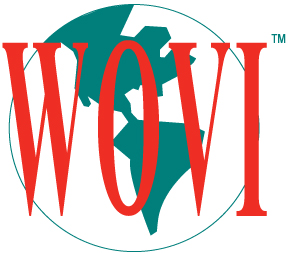 MENTOR RECOGNITION LUNCHEON (MRL) Friday October 16, 2015LEADERSHIP SUMMIT (LS) AND AWARDS LUNCHEON (AL) Saturday October 17, 2015Hilton Garden Inn Dallas/Richardson1001 W. President George Bush Turnpike, Richardson, TX 75080WOVI, Inc., P.O. Box 803144, Dallas, TX  75380-3144WOVI is a 501(c)(3)non-profit organization  NAME:NAME:ADDRESS:ADDRESS:PHONE NO.:E-MAIL ADDRESS:CHAPTER AFFILIATION:CHAPTER AFFILIATION:REGISTRATION INFORMATIONREGISTRATION INFORMATIONREGISTRATION INFORMATIONMentor Recognition Luncheon (MRL) Individual Registration OnlyFriday October 16, 2015, 11:30am-1:30pm$45.00$Mentor Recognition Luncheon (MRL) -  WOVI Chapter Table of 8$315.00Leadership Summit(LS) includes Awards Luncheon (AL)Registration Saturday October 17, 2015 8:00 AM Check in 7:30 AM$60.00$Awards Luncheon (AL) Only Saturday October 17, 2015, 12:00-1:30pm   Check-In 11:30 AM$35.00$Two Luncheons Only:  Mentor Recognition Luncheon( MRL) Friday 10/16/2015 & Awards Luncheon (AL) Saturday 10/17/2015$75.00$Two Day Event: MRL Luncheon and Leadership Summit (LS) including Awards Luncheon (AL)$95.00$TOTAL REGISTRATION COST$SPECIAL DIET REQUEST:                  □   Vegetarian                                      □  Gluten-Free       I’M INTERESTED IN:□  Learning more about WOVI, Inc.□  Becoming a Leader – Chapter                               □  Becoming a Leader – Board of Directors□  Becoming a Leader – Management Council       □  Becoming a Certified MentorREGISTRATION PAYMENT METHODREGISTRATION PAYMENT METHODBy Check:Make checks payable to WOVI, and mail with the registration to: WOVI, Inc., P.O. Box 803144, Dallas, TX 75380-3144.By Credit Card:Credit Card/Debit Card No.: Card Expiration Date:                                                               CVV:                               Signature:                                                                                   Date:                                            Online PayPal: